РЕПУБЛИКА СРБИЈАОПШТИНА ЧАЈЕТИНАОпштинска управаБрој: 404-167/15-02Датум: 18.09.2015. годинеИзмене и допуне конкурсне документације, ЈНВВ 10/15 Радови на изградњи гондоле на Златибору са претећим објектима по систему „кључ у руке“ и услуга грађевинског, машинског и електро надзора при изградњи гондоле на ЗлатиборуМења се конкурсна документација на страни 4.  3. ВРСТА, ТЕХНИЧКЕ КАРАКТЕРИСТИКЕ (СПЕЦИФИКАЦИЈЕ) И ДРУГИ ЗАХТЕВИТако што се постојећи текст  „Предмет јавне набавкеставка -  2 електромотора снаге 1100 kw на међустаници, мења, и након измена гласи: два мотора снаге  по 810кVА а трафостаница 2x1000 кVАУ наставку се налази појашњење.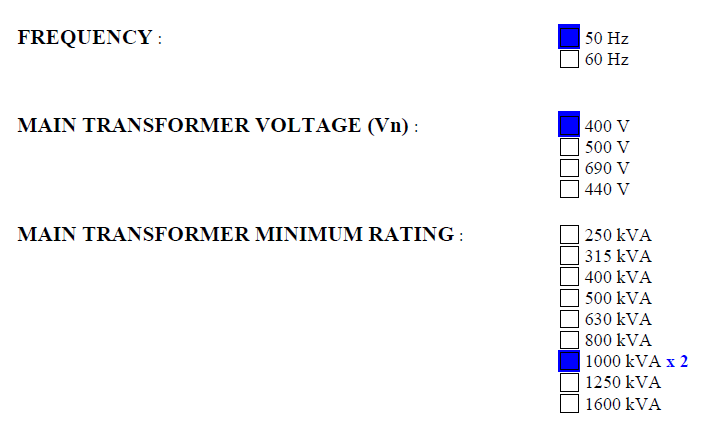 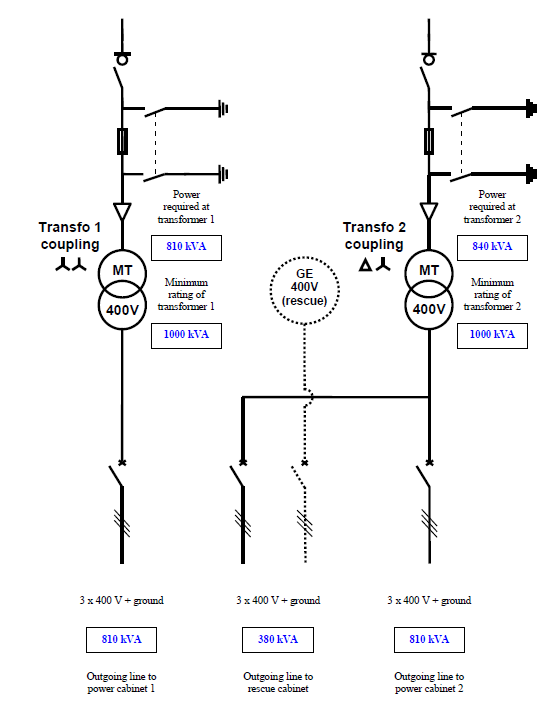 